PRESBYTERY OF NORTHERN WATERS STATED MEETINGMay 4, 2019FIRST PRESBYTERIAN CHURCH, PHILLIPS, WIModerator, Mary Voss, convened the Stated Meeting of the Presbytery of Northern Waters by reading scripture for the 3rd Sunday of Easter, Acts :1-20 and offered the opening prayer.  Rev. Matthew Arneson welcomed Presbytery to the First Presbyterian Church of Phillips and declared “This is your building!”  He stressed that because they are a part of the denomination, that is how they have been able to accomplish what they have done here in Phillips.  The Presbytery guaranteed the loan and everything except the mortgage is paid. The new building is still a work in progress but shares the space with twelve different organizations in the community.  Presbytery was called to order at 10:08 am.  Stated Clerk, Brad Carloss declared a quorumPresbytery approved the docket which included the Consent AgendaItems approved by the Council on behalf of the Presbytery (Consent Agenda):March 26, 2019: Council approved, on behalf of Presbytery, the Minutes of the February 2, 201 Stated Meeting of the Presbytery.March 26, 2019: Council approved, on behalf of Presbytery, a request from Presbyterian Clearwater Forest to schedule a special breakfast presentation during the October Presbytery Meeting to bring to the Presbytery updates, introduce the staff and new staffing model, and share plans for an upcoming capital campaign.March 26, 2019: Council approved, on behalf of Presbytery, a workshop at the October Presbytery Meeting by the Reverend Dr. Ron Carlson on the topic “Reading the Gospels Through the Lens of Scripture” including a speaker fee of $700 plus travel expenses.Items approved by the Committee on Ministry on behalf of the Presbytery (Consent Agenda):March 12, 2019: COM voted, on behalf of Presbytery, to transfer the membership of the Reverend Jim De Smidt to the Pueblo Presbytery.March 12, 2019: COM voted, on behalf of Presbytery, to approve a Seminary Debt Assistance Grant for the Reverend Corey Larsen in the amount of $2,000. This is the final installment of a 5-year grant.April 9, 2019: COM voted, on behalf of Presbytery, that, if the way, be clear, Rev. Russ Tillson be received into the Presbytery of Nothern Waters.Information: COM met with Rev. Russ Tillson who is a retired pastor. He was ordained in the Presbytery of North Central Iowa. He is 92 and not interested in preaching or serving in the Presbytery but would like his membership transferred into The Presbytery of Northern Waters as he has moved here to be closer to his family.April 9, 2019: COM voted to approve on behalf of Presbytery the Working Agreement as Stated Supply between Rev. Carolyn Mowchan and the Westminster Presbyterian Church of Duluth.Information: WORKING AGREEMENT FOR THE SERVICES OF 
REVEREND CAROLYN MOWCHANThe following comprises a Working Agreement between the Westminster 
Presbyterian Church of Duluth and Reverend Carolyn Mowchan, who hereby 
agrees to serve as the Stated Supply of the above organization, in accordance 
with the following provisions:1. Duties in order of priority and with the understanding that available time will be allotted accordingly:Conduct worship service 10 Sundays per quarter.Serve as Moderator of the Session.Do visitation for people in crisis or serious illnesses.Provide leadership, inspiration and expertise to the congregation which utilizes her training and years of experience shepherding congregations.2. Time Expectations: The average working week for the Stated Supply will be 15 hours.3. Relationships:As Moderator of the Session she shall relate to all church boards and committees as would an installed minister, but within the terms specified in items 1 and 2 above.She shall attend Presbytery meetings and otherwise be an active participant in the life and work of the Presbytery of Northern Waters, and shall cooperate with the Committee on Ministry and other Presbytery personnel.She will cooperate fully with the Presbytery appointed Committee on 
Ministry member who is to provide supervision and/or consultation.Since she is not a member of the Presbytery of Northern Waters she shall be a corresponding member of the Presbytery of Northern Waters for the duration of this Working Agreement.She shall support and promote the doctrinal stance of the Presbyterian Church (U.S.A.) as found in the Presbyterian Church (U.S.A.) Book of Confessions; the system of government of the Presbyterian Church (U.S.A.), as found I the Presbyterian Church (U.S.A.) Form of Government; worship as described in the Presbyterian Church (U.S.A.) Directory for Worship; discipline as described in the Presbyterian Church (U.S.A.) Book of Discipline; and in general the mission and program of the Presbyterian Church (U.S.A.).4. Remuneration: The above organization will provide Carolyn Mowchan the following remuneration during the life of the Working Agreement:$30,000 per year cash salary, payable monthly in equal payments,  based on the time expectations specified in number 2 above.Reimbursement monthly for vouchered travel at the IRS allowable rate with a maximum of $2400 for the year.4 weeks per year of paid vacation.2 weeks per year continuing education time, with $1200 vouchered expense reimbursement.5. Duration of this Working Agreement:This Working Agreement shall become effective when signed by Carolyn, the Clerk of the Westminster Session, and the Presbytery's Committee on Ministry Representative. The expected beginning date of this Working Agreement is February 1, 2019.This Working Agreement is expected to be in effect for 12 months.This Working Agreement shall be valid for no more than one year; prior to which time if both parties wish an extension such shall be negotiated with/through the Presbytery's Committee on Ministry.Modifications to this Working Agreement may be initiated by any of the three parties; and when negotiated to the satisfaction of all three parties and signed by each, shall become effective.Additional hours and duties may be agreed to between the two principal parties, with remuneration to be added in relation to the hours and remuneration specified in this Working Agreement. The additional hours and duties shall be stated in writing and signed by the two principal parties. They shall also be approved by the Committee on Ministry and/or its authorized representative.This Working Agreement may be terminated upon 30 days written notice be either primary party, and the approval of the Presbytery of Northern Waters or its authorized representative (The Committee on Ministry.April 9, 2019: COM voted to approve on behalf of the Presbytery the contract between CRE Betty Starkey and The United Presbyterian Church of Willow River.Information: Working Agreement for the Services of ________________________Betty Starkey____________________________Insert person’s nameThe following comprises a Working Agreement between the __First United Presbyterian 							Church nameChurch of _____Willow River MN__________________________________ and ____________Betty Starkey______________who hereby agree(s) to serve as _______CRE___________________ of the above organization.					Ministry designation in accordance with the following terms:1.	Duties of the _______CRE________________________ (listed in order of priority, and with the understanding that available time will be allotted accordingly.)2.	Time Expectations:  The average working week for the ______CRE________________will be ____20______ hours. 3.	Relationships:	a.	The (interim minister) (stated supply) (temporary supply), as moderator of 			session, shall relate to all church boards and committees as would an installed 			minister, but within the terms specified in items 1 & 2 above.	b.	The person shall attend Presbytery meetings and otherwise be an active 				participant in the life and work of The Presbytery of Northern Waters, and shall 			cooperate fully with the Committee on Ministry and other Presbytery personnel 			(including the Presbytery-appointed moderator of session).	c.	The (stated supply) (temporary supply) (student temporary supply) will cooperate 			fully with the (Presbytery appointed-moderator of session) (student supervisor) or 			______________Rev. Mary Pol_______________, who is to provide supervision 		and/or consultation.	d.	If the (interim minister) (stated supply), is not a member of The Presbytery of 			Northern Waters, he or she shall be a corresponding member of Presbytery for the 		duration of this Working Agreement.	e.	The person shall support and promote the doctrinal stance of the Presbyterian 			Church (U.S.A.) as found in the Presbyterian Church (U.S.A.) Book of 				Confessions; the system of government of the Presbyterian Church (U.S.A.), as 			found in the Presbyterian Church (U.S.A.) Form of Government; worship as 			described in the Presbyterian Church (U.S.A.) Directory for Worship; discipline 			as described in the Presbyterian Church (U.S.A.) Book of Discipline; and in 			general the mission and program of the Presbyterian Church (U.S.A.).4.	Remuneration:  The above organization will provide to the person fulfilling this Working 	Agreement the following remuneration during the life of the Working Agreement:	a.	$____4375______ per (week) (month) (year) cash salary, based on the time 				expectations specified in number 2 above.	b.	$_______8625___ per (week) (month) (year) for housing/utilities/furnishings 				allowance.	c.	(Full) (None) PC (U.S.A.) (                      ) pension payments.	d.	$____2800______ per (week) (month) (year) auto/travel expense allowance.	e.	(Four) (           ) weeks per year paid vacation, to be allotted in accord with the 			person's time of service. For example: If four weeks per year, the person would be 		entitled to one week's vacation with pay, after three months served under this 			Working Agreement.	f.	(  2 ) weeks per year continuing education time, with ($1000 ) expense money. 		(To be allotted as described above.)5.	Duration of This Working Agreement:	a.	This Working Agreement shall become effective when signed by the person(s) 			fulfilling this Working Agreement, the Clerk(s) of session(s) (the Parish Council), 		and the Presbytery's Committee on Ministry Representative. The expected 						beginning date of this Working Agreement is _March 1, 2019_______________.	b.	The Working Agreement is expected to be in effect for approximately ___12__ 			months.	c.	The Working Agreement shall be valid for no longer than one year; prior to which 		time, if both principal parties wish an extension, such shall be negotiated 				with/through the Presbytery's Committee on Ministry.	d.	Modifications to this Working Agreement may be initiated by any of the three 			parties; and when negotiated to the satisfaction of all three parties and signed by 			each, become effective.	e.	Additional hours and duties may be agreed to between the two principal parties, 			with remuneration to be added in relation to the hours and remuneration specified 			in this Working Agreement. The additional hours and duties shall be stated in 			writing and signed by the two principal parties. They shall also be approved by 			the Committee on Ministry and/or its authorized representative.	f.	The Working Agreement may be terminated upon 30 days written notice by either 		primary party, and the approval of the Presbytery of Northern Waters or its 			authorized representative (the Committee on Ministry).April 8, 2019: COM voted on behalf of the Presbytery to approve the Contract between the Rev. Therese Tomanek as Stated Supply and the Woodland Presbyterian Church of Babbitt.April 8, 2019: COM voted to approve on behalf of the Presbytery the Contract between The Rev. Aaron LeRoy Lofgren as part-time pastor of The Congregation of the Good Shepherd.  Information: The Northeastern Minnesota Synod 
Evangelical Lutheran Church in AmericaContract for Pastoral MinistryAaron LeRoy LofgrenIn the name of the Father, and of the Son 
and of the Holy Spirit. Amen.Our ministry comes from Christ through the church and belongs to the whole people of God. The gospel calls all Christians to be ministers in word and deed. So it is the privilege of every Christian to be a steward of the gospel of God's reconciling love. The whole church ministers as it celebrates God's presence, shares the good news, cares for those in need, and witnesses to the power of God's love.Accordingly, the church council of the Congregation of the Good Shepherd contracts with youto serve as 
Part-time Pastor of 
The Congregation of the Good Shepherd 
Keewatin, MinnesotaFrom January 1, 2019 to December 31, 2019on the following conditions and mutual covenants:We, as a Council, will:Pray for, support and uphold your ministry among us.Regularly consult with you as to your needs and our expectations.You as pastor will:Preach and teach the word of God.Preside at worship and administer the sacraments according to the practice of theLutheran & Presbyterian churches.Provide pastoral care to all members of the parish according to our needs, visit us asnecessary, and uphold us in prayer.Give special attention to Bible StudyWe the congregation will:A.	Commit ourselves to the gospel by faithful participation in worship, learning, and fellowship activities.B.	Receive you as our part-time pastor, uphold you in prayer, and accord you our love,respect, and good will.	04 AiC.	Look to you to preside at baptisms, celebrations of Holy Communion, and rites of the church.D.	Compensate you in the following ways:1.Pay you a salary of $12,000, the payments to be made in equal installments as follows:     $1,000/month.2.Grant 4 weeks vacation annually, which includes 4 Sundays.3.Pay Social Security of 7.65% (or $76.50 / month or $918.00 / year).E.	Reimburse you for expenses related to our common ministry.Pay you a travel allowance at the IRS rate. Pay expenses, not otherwise provided for, incurred in attending conference or synod assemblies and other official meetings at which your attendance is vital or required.Please acknowledge receipt of this Contract for Pastoral Ministry. As you consider this contract may the Holy Spirit guide you. It is sincerely hoped that you may find it to be in accordance with God's will to give this invitation your immediate and affirmative response.This contract can be terminated by the church council, the contracted pastor or the synod bishop upon 30-day written notice and forfeiture of any payment beyond that period.April 9, 2019: COM voted to approve on behalf of the Presbytery the Working Agreement between Donald Nickolson and the First Presbyterian Church of Hurley.Information: The following comprises a Working Agreement between the First Presbyterian Church of Hurley, WI and Donald Nickolson who hereby agrees to serve as Pastor of the First Presbyterian Church of Hurley, WI in accord with the following terms:DUTIES OF THE PASTOR: same terms as previous contract.TIME EXPECTATIONS: The average working week will be hours as needed.RELATIONSHIPS:The (Interim pastor) (stated supply ), as moderator of session, shall relate to all church boards and committees as would an installed minister, but within the terms specified in items a. and b. above.The person shall attend Presbytery meetings and otherwise be an active participant in the life and work of The Presbytery of Northern Waters; and shall cooperate fully with the Committee on Ministry and other Presbytery personnel (including the Presbytery-appointed moderator of session).The (stated supply) will cooperate fully with the (Presbytery-appointed moderator of session).If the stated supply is not a member of The Presbytery of Northern Waters, he or she shall be a corresponding member of the Presbytery for the duration of this Working Agreement.The person shall support and promote the doctrinal stance of the Presbyterian Church (U.S.A.) as found in the Presbyterian Church (U.S.A.) Book of Confessions; the system of government of the Presbyterian Church (U.S.A.), as found in the Presbyterian Church (U.S.A.) Form of Government; worship as described in the Presbyterian Church (U.S.A.) Directory for Worship; discipline as described in the Presbyterian Church (U.S.A.) Book of Discipline; and in general the mission and program of the Presbyterian Church (U.S.A.).d.	REMUNERATION. The above organization will provide to the person fulfilling this Working Agreement the following remuneration during the life of the Working Agreement:$750. per month cash salary, based on the time expectations specified in Section b. above.$ nil. per month for housing/utilities/furnishings allowance.No PC (U.S.A.) pension payments. IRS  rate per mile for auto travel.Four weeks per year paid vacation, to be allotted in accord with the person's time of service. (e.g.: If four weeks per year, the person would be entitled to one week's vacation with pay, after three months served under this Working Agreement.)Nil  weeks per year continuing education time, with ($  xxx ) expense money. (To be allotted as per d. 5) above).e.	DURATION OF THIS Working AgreementThis Working Agreement shall become effective when signed by the person(s) fulfilling this Working Agreement, the clerk(s) of (session) (the parish council), Presbytery's Committee on Ministry representative, and the Presbytery Stated Clerk.The expected beginning date of this Working Agreement is 01/01/2019The Working Agreement is expected to be in effect for approximately 12  months.The Working Agreement shall be valid for no longer than one year; prior to which time, if both principal parties wish an extension, such shall be negotiated with/through the Presbytery's Committee on Ministry.Modifications to this Working Agreement may be initiated by any of the three parties; and when negotiated to the satisfaction of all three parties and signed by each, become effective.Additional hours and duties may be agreed to between the two principal parties, with remuneration to be added in relation to the hours and remuneration specified in this Working Agreement. The additional hours and duties shall be stated in writing and signed by the two principal parties. They shall also be approved by the Committee on Ministry and/or its authorized representative.The Working Agreement may be terminated upon 30 days written notice by either primary party, and the approval of the Presbytery of Northern Waters or its authorized representative (the Committee on Ministry).Items approved by the Trustees on behalf of the Presbytery (Consent Agenda):The Trustees of the Presbytery approved the following on behalf of the Presbytery:A scholarship for the Reverend Doug Workman to attend the Stetson University Pastor School in the amount of $1,000 from the Presbytery Leadership Scholarship/Speaker Fund.A scholarship for CRE Beverly Thompson to attend the Resiliency Workshop in the amount of $261.A scholarship to the 2019 Youth Triennium in the amount of $200 for each attendee.Leslie Anderson thanked the Presbytery for the $200 for each young person attending Triennium and said what a wonderful experience it is for the young people.  They will come home changed.Introduction of First Time EldersVice Moderator, Rev. Chris McCurdy introduced first time elders:      Joseph Mattson – Ely      Howard Patterson – Bayfield      Rev. John Mann – Church of Scotland      Fran Pavich – Calumet Clerk’s Papers Rev. Brad Carloss, Stated Clerk said that the roll would be declared by registrationThe roll, formed from the registration, follows:Teaching Elders-Minister MembersMatthew Arneson           P		Corey Larsen		         P	 Rich Blood                      P 		Elizabeth Liebenstein             A 	James Deters 	              P		Chris McCurdy		         PNancy Deevers                E 		Kathryn Nelson		         PLindsay Louise Biddle    P		Lawrence Lee		         PDorothy Duquette	E		Chips Paulson		         PPaula Gaboury		P		Kate Stangle		         EKalvin Hanhart		A 		Kerry Clear Tomhave             AJanelle Harrison		A		Lon Weaver		         E					Kimbrel Johnson	E		Robyn Weaver		         EKari L. Jutila		E		Doug Workman                       PJeremiah Knabe		P  		John Yingling		         EKatie Kolmodin		P            		Honorably retiredDuane Aslyn – HR	 E		Robert Hickman- HR	         EWm. P. Anderson – HR	 E 		Charles House – HR	         EBarry Boyer – HR	 P		Joel Huenemann – HR	         PBruce Calbreath – HR     E		Sharon J. Johnson – HR          EBradley Carloss - HR 	 P		Nancy Knapp – HR	         E		Harry Colquhoun - HR	 E		Robert Light – HR	         E			Peggy Cooper -	HR	 E 		Margaret Z Morris – HR         E				David Gabriel – HR    	 E		Eric Nielsen – HR	         E			John D. Gibbs - HR	 E		John Pressler – HR	         E								Darrel Robertson – HR           EJohn G. Gibbs – HR	 E		Ken Ribe – HR		         PRobert Goodin – HR	 P		Barbara Streng – HR               E	Sue Goodin – HR	 E		Arlin Talley – HR	         EGraden Grobe – HR	 E		Roger Waid – HR	         EDavid T. Guthrie – HR	 E		Merle Harberts – HR	 E				Ron Henley-HR	              E				Churches: Ruling Elder Commissioners							Ashland-Presbyterian-Congregational		            Babbitt-Woodland	 Bayfield-Bayfield 					Howard Patterson			Bemidji-First						Bigfork-First		Bigfork-Bowstring		Blackduck-First		Bovey-Lawron								Brule-Brule						Mike Anderson	Calumet-Community					Fran Pavich		Carlton-Paine Memorial					Chippewa Falls-First					Bob DenmanCloquet-Presbyterian Church of CloquetColeraine-First United								Cornell-First						Duluth – First										Duluth-Glen Avon					Gary Cross					Duluth-Lakeside		                                           Duluth-Pike Lake		Duluth-Westminster                                                                     		Eau Claire-First	                                                                 	Tim NiemanEau Claire-North		Ely-First		                                                     John Mattson		Goodland-Grand Rapids-Community					Hannibal-New Hope		Hibbing-First						Hurley-First		Iron River-Calvary		Ironwood-First		Keewatin-Cong. of the Good Shepherd		Lac du Flambeau-Community		Lake Nebagamon-First		Manitowish Waters-Community		McGrath-Calvary		McGregor-Round Lake					Park Rapids-Trinity					Phillips-First						Angela Moquin	St. Croix			Rice Lake-United					Silver Bay-United Protestant		Superior, Country Peace				Superior-Pioneer Parish					Superior-United						Jackie RancoTamarack-First		Tower- St. James		Two Harbors-United					Darlene GradenVirginia-Hope Community			Wahkon-McGrath		Willow River-First						Winter-First		Wrenshall-First							Corresponding Members:Rev. Ronda K. Kruse, Hudson River PresbyteryRev. John Mann, Church of ScotlandCommissioned Ruling EldersBetty Starkey – Willow RiverLeslie Anderson- Pioneer ParishBev Thompson -Maplewood ParishCouncil Members (Those not accounted for elsewhere)Mary Voss, ModeratorUnder CareVisitors, Observers     Mr. Pavlich - Calumet     Sue Vich – Phillips     John Voss – Superior United     Sheryl Carloss – Amery      Walter Moquin – Phillips     Cathy Ferrell – Phillips     Marie Arneson – Phillips     Marvin Arneson – Phillips     Denise Arneson  - PhillipsStaffJay WilkinsonAnn GerlichAnn Gerlich will be the roll clerk and Betty Starkey will be the Minutes Taker.Rev. Carloss reminded the Presbytery that those who are allowed to vote have been elected as delegates by the Session of their church.Corresponding Members were seated:	Rev. John Mann – Church of Scotland            Rev. Rhonda K. Kruse – Presbyterian Mission Engagement Advisor, Hudson River PresbyteryPresbytery voted to approve the Clerk’s Papers.COUNCIL REPORTRecommendation to the PresbyteryMarch 26, 2019: Council recommends to the Presbytery that:The winter stated meeting of the Presbytery in 2020 will be held on Saturday, February 1, 2020 at the United Presbyterian Church, Superior.The spring stated meeting of the Presbytery in 2020 be held on Thursday, May 7, 2020 at the Bayfield Presbyterian Church.The fall annual meeting of the Presbytery in 2020 be held Friday and Saturday, October 9 and 10, 2020 at Presbyterian Clearwater Forest.Overtures and Bylaws        No reportFinance and Budget        Jay Wilkinson spoke to the finance report and to the Independent Accountant’s Review.	Report to PresbyteryThe committee met March 28, 2019, using Zoom video conferencing. The Past due Per Capita amounts for the past five years totaled $34,679 at the end of 2018. This continues to be a concern as church membership declines and Presbytery expenses continue to increase.A draft year-end financial statement received from the accounting firm was reviewed and Jay addressed significant differences from the budget estimates. The largest difference was in investment income. The fourth quarter of the year was not good.  After review and suggestions for some minor presentation adjustments the report was accepted.  (The first quarter 2019 result have much improved with funds rising in the range of 6.3% to 9.1%)Based on current information from Synod and GA no increase in per capita is anticipated. The current allocation of Mission pledge allocations is recommended to remain at 20% GA, 10% Synod and 70% Presbytery.All committees will be requested to provide budget requests for 2020 by July 31 as the committee will meet August 14 to work on the 2020 budget draft.The first quarter financial information prepared by Jay reflects an excess of expense over revenues of $13,654 mainly as a result of prepaying camping scholarships and the payment of the annual contribution to Clearwater Forest. In general, with the exception of snow removal, costs expenses are in line with the budget.Bill Gravelle, Chair, Finance and Budget Committee					Presbytery of Northern WatersStatement of Financial PositionApril 30, 2019Current AssetsPage: 1 of 1Presbytery of Northern WatersStatement of Activities-SummaryFor the Four Months Ending April 30, 2019Presbytery of Northern WatersDESIGNATED FUNDS SUMMARYRecap of Income and ExpensesFor the Period Ending April 30, 2019Presbytery of Northern WatersDESIGNATED FUNDS SUMMARYRecap of Income and ExpensesFor the Period Ending April 30, 2019Presbytery of Northern WatersDESIGNATED FUNDS SUMMARY Recap of Income and ExpensesFor the Period Ending April 30, 2019THE PRESBYTERY OF NORTHERN WATERSSUPERIOR, WISCONSINFINANCIAL STATEMENTSFOR THE YEARS ENDEDDECEMBER 31, 2018 AND 2017ANDINDEPENDENT ACCOUNTANT'S REVIEW REPORT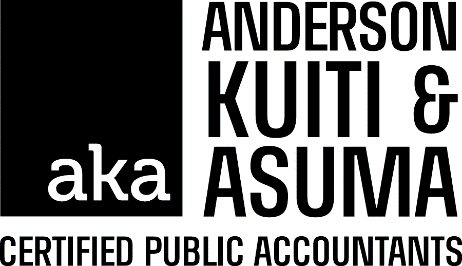 INDEPENDENT ACCOUNTANT’S REVIEW REPORTFinance and Budget CommitteeThe Presbytery of Northern WatersSuperior, WisconsinWe have reviewed the accompanying financial statements of The Presbytery of Northern Waters, a nonprofit corporation, which comprise the statements of financial position as of December 31, 2018 and 2017, and the related statements of activities and cash flows, for the years then ended, and the related notes to the financial statements.  A review includes primarily applying analytical procedures to management’s financial data and making inquiries of Presbytery management.  A review is substantially less in scope than an audit, the objective of which is the expression of an opinion regarding the financial statements as a whole.  Accordingly, we do not express such an opinion.Management’s Responsibility for the Financial StatementsManagement is responsible for the preparation and fair presentation of these financial statements in accordance with accounting principles generally accepted in the United States of America; this includes the design, implementation, and maintenance of internal control relevant to the preparation and fair presentation of financial statements that are free from material misstatement whether due to fraud or error.Accountant’s ResponsibilityOur responsibility is to conduct the review engagement in accordance with Statements on Standards for Accounting and Review Services promulgated by the Accounting and Review Services Committee of the AICPA. Those standards require us to perform procedures to obtain limited assurance as a basis for reporting whether we are aware of any material modifications that should be made to the financial statements for them to in accordance with accounting principles generally accepted in the United States of America.  We believe that the results of our procedures provide a reasonable basis of our conclusion.Supplementary InformationThe supplementary information included in Schedule A, B and C are presented for purposes of additional analysis and are not a required part of the basic financial statements.  The information is the representation of management.  The supplementary information was subject to our review procedures. Accountant’s ConclusionBased on our review, we are not aware of any material modifications that should be made to the accompanying financial statements in order for them to be in accordance with accounting principles generally accepted in the United States of America.Certified Public AccountantsDuluth, Minnesota March 21, 2019Presbytery voted to accept the Treasurer’s report and to  receive the Independent Accountant’s Review. The complete report appears as an appendix to the Minutes. Personnel – Jim DetersAnn Gerlich will be leaving the end of May to relocate to Madison with her family. ”Thanks” was expressed to Ann for serving as Administrative Assistant to both Presbytery and Pioneer Parish.The Personnel Committee is accepting applications. No applications have been received from    	   churches, but approximately 10 on-line applications have been received, half of which are   	   potential candidates.Committees of Presbytery	Committee on MinistryCo-Chair, Jim Deters read from the Book of Order and asked the members to realize how much work the members of COM do.Recommendations to Presbytery for approvalApril 9, 2019: COM recommends to Presbytery that, if the way be clear, the Rev. John Mann be received into the Presbytery of Northern Waters, that he be placed on Pulpit Supple Roster and that he be allowed to serve The Sacraments. Information: COM met with Rev. John Mann who has asked to transfer into the Presbytery of Northern Waters from the Church of Scotland. John read his Statement of Faith. He was under care in the Presbytery of Northern Waters and ordained in this Presbytery. He is willing to do Pulpit Supply and possibly look for something part-time after he gets settled in.Presbytery Approved the RecommendationCPMRev. Jeremiah Knabe said that several Presbyteries are working on providing training for interested CPR persons. If you know of someone who might be interested in this program please contact Rev. Knabe.PR0GRAM STRATEGYRev. Bob Goodin spoke and showed slides from the PDA trip to North Carolina last February23 people went on the PDA trip. Many new friends were made, different seafoods sampled, some people had never seen the ocean. The group gathered for dinner in honor of Michael who had been on several trips and died this past year. PDA focuses on long term recovery and is partially funded by One Great Hour of Sharing.SDOP - no reportPresbytery Trustees - report in the Consent AgendaPresbyterian WomenPW met at Country Peace outside of Superior.  Janie Williams from Manitowish Waters spoke                 on her  mission to Guatemala.Synod Gathering – Ames, Iowa – June 21-23Comfort Quilts – May 18th –  1:00 PM United   Correspondence from Administrative Commission ReportsMarch 21, 2019Report of the Administrative Commission for the disposition of the Warba Presbyterian ChurchCommission members: Paul Rigstad, Candy Deal & Darrel Robertson The Commission visited the Warba building in the summer of 2018.  The building at that time still had much of its interior goods – hymnals, pews, etc. The remaining members of the congregation were in the process of disposing of these items.  We also discussed future possibilities for the building including sale and gifting the building to the local Habitat for Humanity organization for rehabilitation into a home.  Initially, the latter possibility seemed likely but upon visiting the building HFH decided that the needed changes would be too extensive.  We then had interest in the building expressed by the local private school.  I had discussions with the superintendent and the school board visited the building in November.  It appeared we had a likely destination with a sale of the building but the board ultimately decided not to pursue this because the location of the church required students to cross Hwy 2.  The Superintendent clearly wanted the building but the board decided negatively due to safety issues.This left us at the beginning of the worst part of what turned out to be a very nasty winter.  I did make contact with a Grand Rapids realtor, Charlotte McDermott, who visited the church in February.  She came highly recommended and is an active member of the Grand Rapids Community Church.  She recommended that we not formally list the property because of the winter conditions and, more importantly, concerns about mold in the basement.  She has had two company representatives visit the building to gain their input on the extent of the problem and costs to correct it.  At present we are waiting for that information.  The church has now expended all of its funds and so the cost of maintaining the building – heat, utilities and correcting the mold issue falls to the Presbytery.  As soon as we have information regarding the mold correction, we’ll meet to discuss our next step.  Of course, we’ll also be in touch with Jay, and through him, with the Council.  Normally, we’d just list the property and wait.  But whether it is marketable at all with a mold problem needs to be addressed.I will keep the Council up to date through Jay.Darrel Robertson, Commission ChairThe Administrative Commission on the Wrenshall and Carlton churches reported that they are nearing an agreement on merger.Resiliency Worship Report   Rev. Ken Ribe shared that 6 people had attended the Resiliency Workshop at Glen Avon.   It turned out to be an excellent workshop put on by Tom from Leaderwise. Through sharing,   meditation and various exercises the group learned a lot about taking care of themselves.   Ken thanked those who came for the Boundary Training event in Phillips last evening and reminded   that the next Boundary Training will be at Glen Avon on Thursday, May 9th from 1-4. This is   mandatory for all pastors every 3 years. Rev. Deb Demeester from the our synod staff led the   workshop.Rev. Arneson offered the mealtime blessing and a delicious catered meal was served.Moderator, Mary Voss called the meeting back to order at 1 pm and asked Rev. Carloss to introduce the speaker.Rev. Rhonda K. Kruse, Mission Engagement Advisor for the Midwest Region was the afternoon speaker. She gave the Presbytery a better understanding of mission and per capita. She said that per capita unites us in our governance and is a way to be a connectional church There are 9,161 churches in the Presbyterian Church (USA). She thanked the Presbytery for the generous support of missions and invited all churches to become Matthew 25 churches, actively engaged in the world. She commended 7 congregations in the Presbytery as “4 for 4” congregations. These congregations participated in all four of the denomination’s special offerings. They are: Lawron, Brule, Lakeside, Eau Clair First, Phillips, Country Peace and Wrenshall. WORSHIPCommunion worship was led by Rev. Lawrence Lee, Rev. Jim Deters and Rev. Kathy Reed Walker.. Rev. Deters invited the Presbytery to turn to “Acts 29” and said that so many things are never really complete.  He said that the gospel is not just for the listening, but for the doing. He referenced Hebrews 1 stating that only together would they be complete.Mary Voss had quilt squares ready to hand out and asked that each church take one and do something on their square depicting a mission project. Please have the squares in to the church office by August 1 so that they can be sewn into a quilt to have ready for the October Presbytery meeting. The quilt will be shared with the churches and this all has to do with being a connectional church.Rev. Brad Carloss reported on the roll and offering.	Pastors                                    21            Corresponding Members         2            Delegates                                10            Visitors                                     9            Staff                                          2            Officers                                     1					44            Pentecost Offering    $ 288.00A motion was made to adjourn at 3:08 and Vice Moderator, Rev. Chris McCurdy offered the closing prayer. Betty StarkeyMinutes Taker1010	Nat'l Bank Commerce-Checking1010	Nat'l Bank Commerce-Checking$	26,641.0472,363.5272,363.521110	Nat'l Bank of Commerce-Savings1110	Nat'l Bank of Commerce-Savings109,719.25109,619.89109,619.891210	Mission Market Fund (PILP)1210	Mission Market Fund (PILP)0.00117,559.37117,559.37Total Current AssetsTotal Current Assets136,360.29299,542.78299,542.78Property and EquipmentProperty and Equipment1600	Office Equipment1600	Office Equipment28,336.8887,155.8287,155.821615	Remodeling1615	Remodeling78,599.1578,599.1578,599.151650	Accum Depr-Office Equip1650	Accum Depr-Office Equip(24,802.26)(83,160.73)(83,160.73)1665	Accum Depr-Remodeling1665	Accum Depr-Remodeling(52,199.00)(49,569.00)(49,569.00)Total Property and EquipmentTotal Property and Equipment29,934.7733,025.2433,025.24Other AssetsOther Assets1310	Good Faith Loan Receivable1310	Good Faith Loan Receivable7,500.042,083.462,083.461410	Investments-Missions-NCF1410	Investments-Missions-NCF113,066.02116,224.51116,224.511420	Investments-Church Devel NCF1420	Investments-Church Devel NCF166,084.29172,773.98172,773.981430	Investments-Mission-PILP1430	Investments-Mission-PILP148,829.0530,000.0030,000.00Current LiabilitiesLIABILITIESLIABILITIESLIABILITIESLIABILITIES2001	GA Unified Mission$	1,294.67$	1,294.67$	1,294.672,130.002002	GA Designated Mission236.00236.00236.000.002003	Christmas Joy Offering0.000.000.0025.002004	One Great Hour of Sharing2,253.812,253.812,253.812,716.632005	Peace & Global Witness Offer0.000.000.0080.002021	Synod Unified Mission451.50451.50451.501,278.002025	Peacemaking-Synod Share0.000.000.008.00Total Current Liabilities4,235.984,235.984,235.986,237.63Long-Term LiabilitiesTotal Long-Term Liabilities0.000.000.000.00Total Liabilities4,235.984,235.984,235.986,237.63Undesignated Fund Balances3000	Undesignated Net Assets 
Designated Fund BalancesUndesignated Fund Balances3000	Undesignated Net Assets 
Designated Fund BalancesFUND BALANCES$	107,669.23	128,152.27FUND BALANCES$	107,669.23	128,152.273005Working Capital Reserve-4 mos74,844.0074,851.003010Fixed Asset Reserves29,934.7734,625.24Church Devel/Redevelopment168,952.77175,763.78Leadership Schol/Speakers41,810.6529,696.08Phillips Church Bldg Grant0.000.00Seminary Debt Assistance Grants61,321.4063,321.40Office Equip Replacement0.000.00Legal Fees1,500.001,500.00Revolving Loans80,000.0080,000.00tPresbytery of Northern Waters Statement of Financial Position April 30, 2019Last YearPresbytery of Northern Waters Statement of Financial Position April 30, 2019Last YearPNW Peacemaking9,429.4810,207.23Seminarian Scholarships731.71547.71DE RE Morris Memorial190.022,009.67CA Oberg Memorial553.37409.19Camping Scholarships11,980.911,980.91Restoring Creation Enabler431.50431.50SDOP1,119.011,119.01Mission Trips182.782,860.33Bicentenl CRE Training2,431.403,050.44Youth Triennium7,105.533,945.53Cornelius2,000.002,000.00Camp Galilee74,423.8975,934.98Portugal Travel618.03618.03Argetsinger397.44398.81Total Designated Funds569,958.66565,270.84Restricted Fund BalancesJalmer160.45160.45Total Fund Balances677,788.34693,583.56Current Year Operating(5,825.97)29,763.76Total Net Assets671,962.37723,347.32Total Liabilities & Fund Balances$	676,198.35729,584.95CurrentYear to DateBudget toAnnualBudgetLast YearMonthDateBudgetRemainingto DateINCOME4001	Per Capita Apportionm	$	16,707.1051,657.47$	44,870134,611(82,954)56,9034002	Prior Year Per Capita	0.001,140.20001,1402,0514050	CPS Staff Support	0.005,467.324,92114,763(9,296)8,3504101	Presbytery Mission Inc	3,493.0010,554.2917,50052,500(41,946)14,7124305	From Camp Galilee Fu	0.000.001,0003,000(3,000)04310	From Portugal Fund	0.000.00206618(618)04401	Interest-Operating Fun	7.9828.71167500(471)354402	Interest/Mission Fund	0.00125.702,3337,000(6,874)2514410	Miscellaneous Revenue	0.000.0033100(100)35Total Income	20,208.0868,973.6971,030213,092(144,11882,337OPERATING EXPENSESTotal Resource Person	2,483.8112,979.9011,79235,37522,39510,942Total Stated Clerk	1,197.965,222.566,67620,02914,8065,340Total Treasurer	430.601,722.402,9348,8007,078504Total Pastoral Care	1,373.955,827.656,45819,37613,5484,111Total Administrative A	869.723,487.765,38716,16112,6733,704Total Insurance	0.001,139.001,3334,0002,861240Total Pres Office Expe	828.396,374.896,80020,40014,0256,563Total Presbytery Judica	0.00136.451,5664,7004,564154Total Pres Committees/	0.000.000000Total Other Expenses	0.000.000000Total Per Capita Appor	4,935.2019,740.8021,18063,54243,80119,817Total Operating Expens	12,119.6356,631.4164,126192,383135,75251,375PROGRAM & MISSION EXPENSESTotal COM	150.65292.221,8825,6505,358441Total CPM	0.000.006672,0002,0000Total Nominating	0.000.00331001000Total Programs	(11.60)(54.10)167500554(90)Total Camping	166.6716,666.686,00118,0001,333667Total Program Strategy	0.000.004331,3001,30070Total Structure	0.000.005001,5001,5000Total Council Program	(45.00)(36.55)4321,3001,3371126610	University Campus Mi	0.001,300.004331,300006620	WhiteFish Cemetery M	0.000.001675005000Total Program & Missi	260.7218,168.2510,71532,15013,9821,200Total Expenses	12,380.3574,799.6674,841224,533149,73352,575TOTAL OPERATING	$	7,827.73(5,825.97)$	(3,811)(11,441)5,61529,762DESIGNATED FUNDYear-to-Date	Acct #Last YTDDESIGNATED FUNDChurch Devel/Redevelopment$	170,421.17	3610175,763.78Church Devel/Redevelopment-inc251.61	46100.00Church Devel/Redevelopment-exp(1,720.01) 76100.00168,952.77175,763.78Leadership Scholarship/Speaker42,810.65	361529,696.08Leadership Schol/Speak-income0.00	46150.00Leadership Schol/Speak-expense(1,000.00) 76150.0041,810.6529,696.08Phillips Church Bldg Grant0.00	36200.00Phillips Church Bldg Grant-inc0.00	46200.00Phillips Church Bldg Grant-exp0.00	76200.000.000.00Seminary Debt AssistanceGrants63,321.40	362375,321.40Seminary Debt AssistGrants-inc0.00	46230.00Seminary Debt AssistGrants-exp(2,000.00) 7623(12,000.00)61,321.4063,321.40Reserve-Office Eq Replacement0.00	36260.00Reserve-Office Eq Replcmnt-inc0.00	46260.00Reserve-Office Eq Replcmnt-exp0.00	76260.000.000.00Reserve for Legal Fees1,500.00	36291,500.00Reserve for Legal Fees-income0.00	46290.00Reserve for Legal Fees-expense0.00	76290.001,500.001,500.00Revolving Loan Funds80,000.00	363280,000.00Revolving Loan Funds-income0.00	46320.00Revolving Loan Funds-expense0.00	76320.0080,000.0080,000.00PNW Peace Projects11,276.81	363510,175.23PNW Peace Projects-income152.67	463532.00PNW Peace Projects-expense(2,000.00) 76350.009,429.4810,207.23Seminarian Scholarships547.71	3638547.71Seminarian Scholarships-income184.00	46380.00Seminarian Scholarships-expens0.00	76380.00731.71547.71DE & RE Morris Memorials2,199.15	36411,819.00DE & RE Morris Memorials-inc190.02	4641190.67DE & RE Morris Memorials-exp(2,199.15) 76410.00Year-to-Date	Acct #Last YTD190.022,009.67CA Oberg Memorial Fund481.17	3644336.74CA Oberg Memorial Fund-inc72.20	464472.45CA Oberg Memorial Fund-exp0.00	76440.00553.37409.19Camping Scholarships3,980.91	36471,980.91Camping Scholarships8,000.00	46470.00Youth Camping-expense0.00	76470.0011,980.911,980.91Restoring Creation Enabler431.50	3650431.50Restoring Creation Enabler-inc0.00	46500.00Restoring Creation Enabler-exp0.00	76500.00431.50431.50SDOP Education1,119.01	36531,119.01SDOP Income2,200.00	46530.00SDOP Education-expense(2,200.00) 76530.001,119.011,119.01Reserve for Mission Trips2,860.33	36593,810.33Reserve for Mission Trips-inc2,322.45	46591,450.00Reserve for Mission Trips-exp(5,000.00) 7659(2,400.00)182.782,860.33Bicentl CRE Training2,431.40	36623,429.01Bicent CRE Training-income0.00	46620.00Bicent CRE Traing-expense0.00	7662(378.57)2,431.403,050.44Youth Triennium Reserve5,278.85	36653,278.85Youth Triennium Income1,826.68	4665666.68Youth Triennium-expense0.00	76650.007,105.533,945.53Cornelius Fund2,000.00	36682,000.00Cornelius Fund-income0.00	46680.00Cornelius Fund-expense0.00	76680.002,000.002,000.00Camp Galilee74,423.89	367175,934.98Camp Galilee-income0.00	46710.00Camp Galilee-expense0.00	76710.0074,423.8975,934.98Portugal Travel Fund618.03	3674618.03Portugal Travel Fund-income0.00	46740.00Portugal Travel Fund-expense0.00	76740.00Year-to-Date	Acct #Last YTD618.03618.03Argetsinger0.00	36770.00Argetsinger-income397.44	4677398.81Argetsinger-expense0.00	76770.00397.44398.81Permanently Restrict Jalmer160.45	3800160.45Jalmer-income0.00	48000.00Jalmer-expense0.00	78000.00160.45160.45Total Designated Funds$	465,340.34455,955.05